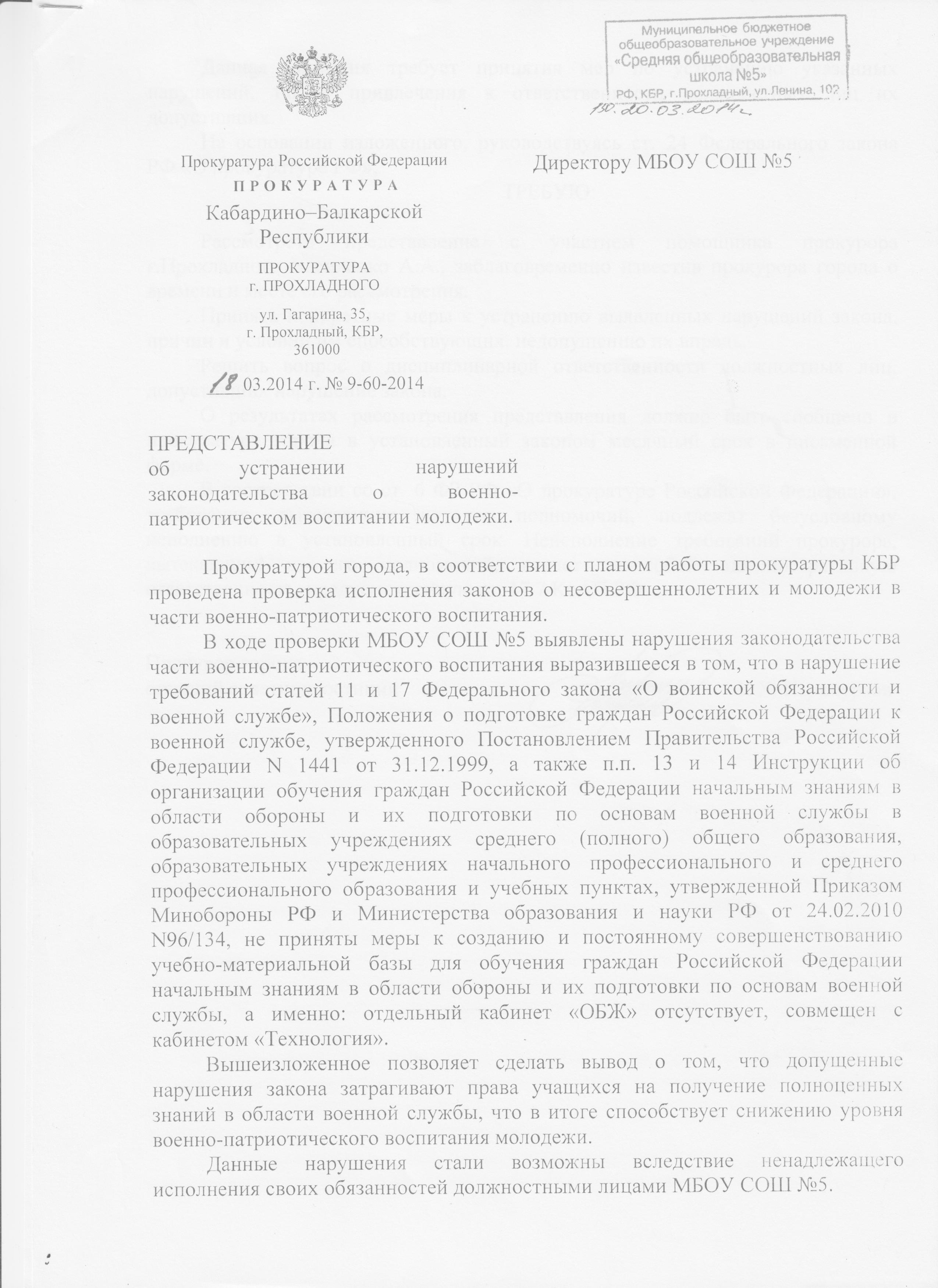 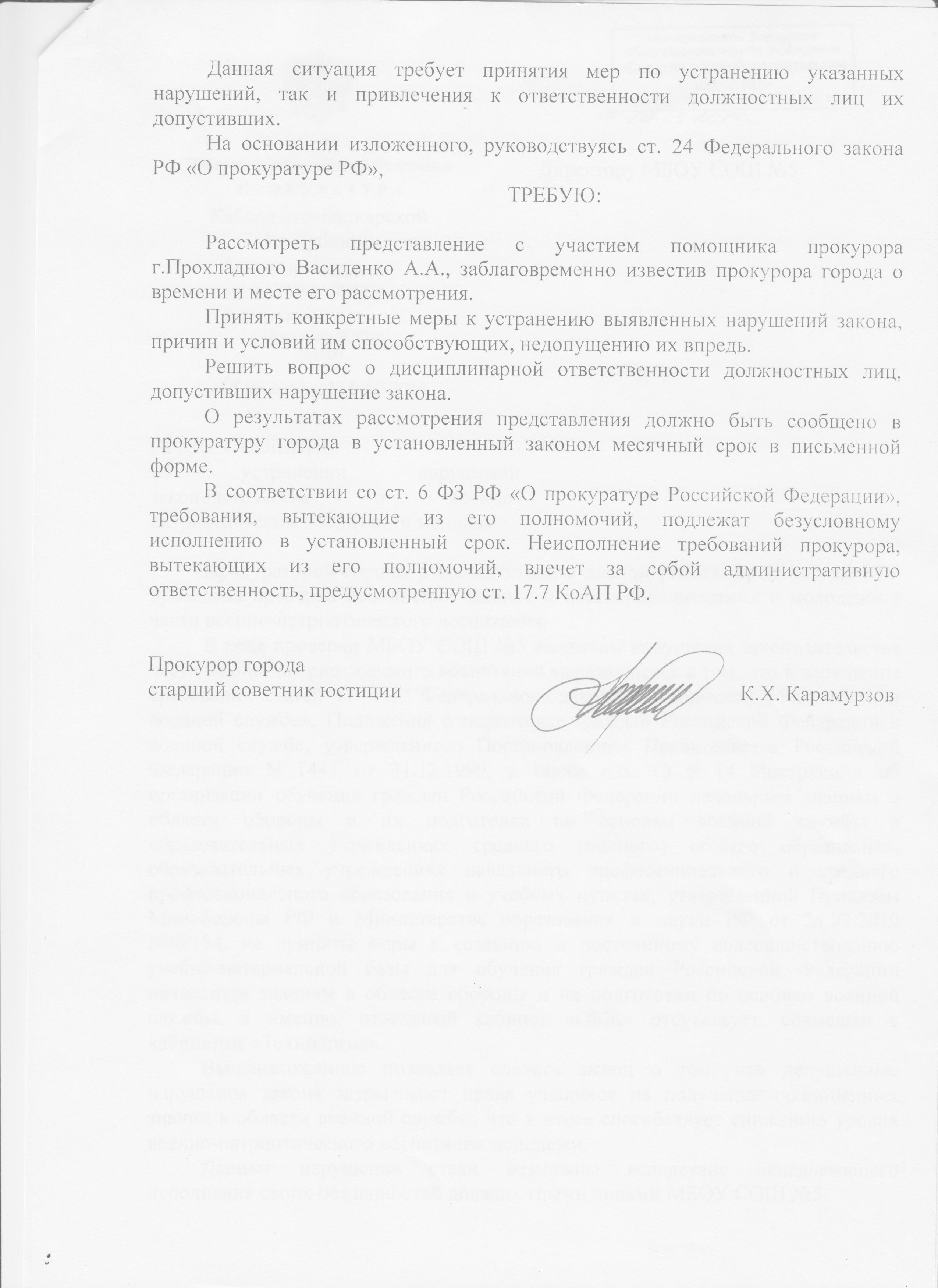 МУНИЦИПАЛЬНОЕ БЮДЖЕТНОЕ ОБЩЕОБРАЗОВАТЕЛЬНОЕ УЧРЕЖДЕНИЕ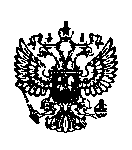 «СРЕДНЯЯ ОБЩЕОБРАЗОВАТЕЛЬНАЯ ШКОЛА № 5»361000, г. Прохладный, ул. Ленина, д. 102                                              телефон: 4-43-65Кабардино- Балкарской Республики                                                                        7-00-11                                          Уважаемый Казбек Хаджимуратович!На Ваше Представление об устранении нарушений законодательства о военно-патриотическом воспитании молодежи от 18.03.2014г. № 9-60-2014г.  МБОУ «СОШ № 5» доводит до Вашего сведения следующее.  Отсутствие отдельного кабинета «ОБЖ» обусловлено тем, что здание МБОУ «СОШ № 5» является 1938 года постройки и ранее не было предназначено для   ведения общеобразовательной деятельности.С 1991 г. данное здание было передано на праве оперативного управления МБОУ «СОШ № 5». В настоящее время, в связи с отсутствием необходимой квадратуры здания в МБО «СОШ № 5» кабинет «ОБЖ» совмещен с кабинетом «Технология».Согласно п. 2.42. протокольных поручений выездного совещания Главы Кабардино – Балкарской Республики А.Б. Канокова с главами местных администраций муниципальных районов и городских округов республики протокол от 14.07.2011г. № АК-10пр. предусмотрено  строительство нового здания  МБОУ «СОШ № 5» на 640 мест в срок до 2015 года.На основании выше изложенного, МБО «СОШ № 5» сообщает, что выявленные нарушения в ходе проводимой проверки Прокуратурой г. Прохладного в сфере исполнения законов о несовершеннолетних и молодежи в части военно-патриотического воспитания в дальнейшем могут быть устранены только при строительстве нового здания, предназначенного для  общеобразовательной деятельности.Директор МБОУ «СОШ№5»                      А.Н. НикитиМУНИЦИПАЛЬНОЕ БЮДЖЕТНОЕ ОБЩЕОБРАЗОВАТЕЛЬНОЕ УЧРЕЖДЕНИЕ«СРЕДНЯЯ ОБЩЕОБРАЗОВАТЕЛЬНАЯ ШКОЛА № 5»361000, г. Прохладный, ул. Ленина, д. 102                                              телефон: 4-43-65Кабардино- Балкарской Республики                                                                        7-00-11                                          Протокол заседания административной комиссии МБОУ «СОШ№5»№1      14.04.2014г.Присутствовали :  1. Помощник прокурора г. Прохладного Василенко А.А.                                 2. Директор МБОУ «СОШ№5» Никитин А.Н.	3. Зам. директора по АХЧ Дьяконенко С.И.	4. Учитель ОБЖ Кулеш Р.М.	5. Председатель профсоюзного комитета Кутафина Л.Б.Комиссия рассмотрела вопрос в присутствии помощника прокурора г. Прохладного Василенко А.А. об устранении недостатков выявленных в ходе проверки Прокуратуры г. Прохладного указанного в представлении №9-60-2014г. от 18.03.2014г. «Об устранении нарушений законодательства о военно- патриотическом воспитании молодёжи»  Решили: 1. Объявить устное замечание учителю ОБЖ  Кулеш Р.М. 2. Ходатайствовать перед администрацией г.о. Прохладный о                                  выделении денежных средств для устранения недостатков выявленных  в ходе проверки Прокуратурой г.о. Прохладный.Директор МБОУ «СОШ№5»                           А.Н. НикитинИсх. №  170                                                                                           « 17 » марта 2014г.Прокурору города Прохладногостаршему советнику юстицииК.Х. КарамурзовуИсх. №  184                                                                                          « 21 » апреля 2014г.